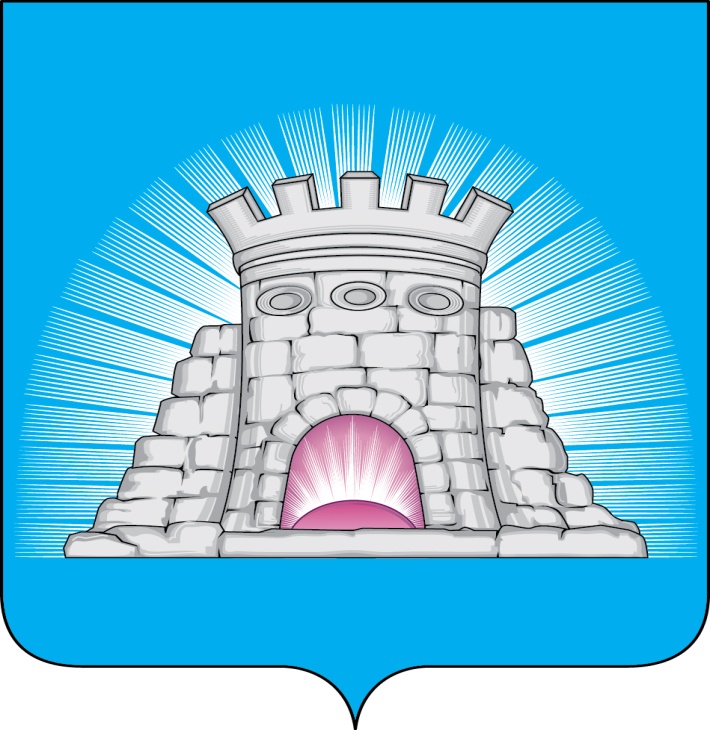                           П О С Т А Н О В Л Е Н И Е16.12.2022  №  2270/12г. ЗарайскОб утверждении Перечня должностных лиц, уполномоченных на осуществление муниципального жилищного контроля на территории городского округа Зарайск Московской областиВ соответствии со статьёй 3 Федерального закона от 31.07.2020 № 248-ФЗ «О государственном контроле (надзоре) и муниципальном контроле в Российской Федерации», статьёй 2.2 Положения о муниципальном жилищном контроле на территории городского округа Зарайск Московской области, утверждённого решением Совета депутатов городского округа Зарайск Московской области от 30.09.2021 № 75/6,П О С Т А Н О В Л Я Ю:Утвердить Перечень должностных лиц, уполномоченных на осуществление муниципального жилищного контроля на территории городского округа Зарайск Московской области (прилагается).Настоящее постановление вступает в силу с момента его подписания.Службе по взаимодействию со СМИ администрации городского округа Зарайск Московской области обеспечить размещение настоящего постановление на официальном сайте администрации городского округа Зарайск Московской области в сети Интернет (https://www.zarrayon.ru/).Глава городского округа В.А. ПетрущенкоВерноНачальник службы делопроизводства		  Л.Б. Ивлева 16.12.2022 													010418Послано: в дело, Простоквашину А.А., отделу ЖКХ, юр. отделу, СВ со СМИ, прокуратуре.Т.Е. Мацик8 496 66 2-44-64УТВЕРЖДЁНпостановлением главыгородского округа Зарайскот 16.12.2022 № 2270/12ПЕРЕЧЕНЬ должностных лиц, уполномоченных на осуществление муниципального жилищного контроля на территории городского округа Зарайск Московской областиМуниципальный жилищный контроль на территории городского округа Зарайск Московской области вправе осуществлять следующие должностные лица администрации городского округа Зарайск Московской области:Заместитель главы администрации Простоквашин А.А.Начальник отдела жилищно-коммунального хозяйства Тимофеева Н.М.